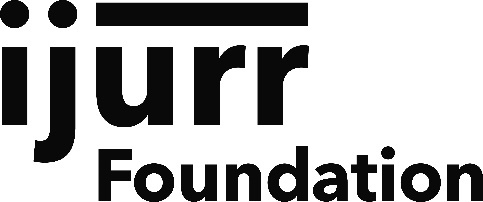 (Registered Charity No. 1051496)IJURR Foundation Six Month Doctoral ‘Writing-Up’ Grant – Application FormOnly applicants from low and middle-income countries according to the World Bank classification may apply. Preference will be given to students who completed their first degree (BA/BSc) in their home country or another low or middle-income country. 
For details, see http://www.ijurr.org/ijurr-foundation/studentships/application/ (eligibility criteria)Funding is only for students currently studying for a PhD who have completed all their field work, commenced writing up and have a date for submission (ideally within 6 months of March 2019 when funding is awarded).ReferencesPlease provide names and addresses of two (academic) referees. One of these must be your doctoral supervisor. Reference letters must be emailed to the following address: applications.IJURRfoundation@gmail.com, with your surname as the subject of the email. All reference letters must be received by the application deadline of 31st January 2019. It is your responsibility to ask your referees to send their letters to the Foundation by this date. Applications will not be considered without references. Please submit the completed form via the IJURR Foundation website http://www.ijurr.org/ijurr-foundation/writing-up-grants/application/by the 31st January 2019 (Midnight GMT).Personal DetailsPersonal DetailsPersonal DetailsPersonal DetailsFamily name:First name(s):Nationality:Gender:Male/Female/prefer not to specifyCorrespondence address:Email:Telephone:Details of your university degrees (undergraduate, Masters-level)Details of your university degrees (undergraduate, Masters-level)Details of your university degrees (undergraduate, Masters-level)Details of your university degrees (undergraduate, Masters-level)Degree and Subject:University:Date:Grade obtained:Details of your PhDDetails of your PhDDetails of your PhDDetails of your PhDUniversity:Start date:Subject and Title of degree: Expected date of submission:Title of research:Progress so far e.g. official assessment/upgrade/transfer of status. Please give details: Progress so far e.g. official assessment/upgrade/transfer of status. Please give details: Progress so far e.g. official assessment/upgrade/transfer of status. Please give details: Progress so far e.g. official assessment/upgrade/transfer of status. Please give details: FundingWho funds you currently/what sources of financial support do you have? Other grants and scholarships secured, and the amount: Grants and scholarships applied for, and the amount: Statement of ResearchAbstract (max 250 words) Brief synopsis of the thesis (max 1 page)  Future PlansWhat are your plans after the doctorate? e.g. academic career, specific employer (Max 150 words)Reasons for ApplyingExplain your reason(s) for applying for the Writing up grant and why the funds are needed for your studies (Max 250 words).As a part its remit, the Foundation is committed to supporting applicants in need of financial assistance. In this section you should explain your financial situation and current circumstances. Please give any information in support of your application for funding that you consider to be relevant. It is important you clearly highlight the reasons why you are applying for financial assistance and why the funds are needed at this particular point in your studies.  BudgetPlease outline your expected costs while writing up below:Electronic signature (or just type name if you have no electronic signature) and date:Electronic signature (or just type name if you have no electronic signature) and date:Signature:Date:Referee 1Referee 1Referee 1Name:Supervisor/Head of Department/Other (please specify)Address: Email and telephone:Referee 2Referee 2Referee 2Name:Supervisor/Head of Department/Other (please specify)Address: Email and telephone: